
Büntetőjogi nyilatkozatAlulírottNév: .............................................................................................Születési hely, idő: .......................................................................Anyja neve: ..................................................................................Lakcím: .........................................................................................Szem.ig.sz.: ...................................................................................büntetőjogi felelősségem teljes tudatában kijelentem, hogy (az eset részletes leírása):




Mindezt tanúkkal és aláírásokkal tanúsítom.Kelt: .....................................................................Aláírás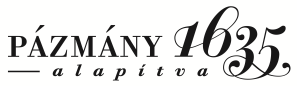 Pázmány Péter Katolikus EgyetemVitéz János Kollégium2500 Esztergom, Kossuth utca 25.   kollegium@btk.ppke.huIntézményi azonosító: FI79633Tanú 1Név: ................................Szem.ig.sz.: .........................Tanú 2Név: ................................Szem.ig.sz.: .......................................................Tanú aláírása..............................Tanú aláírása